Solicitud simplificada de cooperación a distancia Formulario de solicitud de cooperación técnica entre pares para conferencias, mesas redondas y otras actividades de sensibilizaciónInstrucciones para rellenar este formularioAVISO IMPORTANTE:Este formulario sólo se aplica a la solicitud de movilización de expertos públicos para contribuir a conferencias, mesas redondas, talleres o reuniones o actividades de sensibilización que se celebran una sola vez. El apoyo elegible se limita a actividades individuales implementadas de forma presencial o a distancia.Las actividades apoyadas por SOCIEUX+ se basan en un enfoque entre pares para la obtención de resultados. Esto implica un compromiso necesario y la apropiación de las actividades por parte de las instituciones asociadas o solicitantes. En principio, se puede movilizar hasta dos expertas o expertos de la administración pública, las instituciones o los organismos con mandato de la UE para apoyar una actividad. SOCIEUX+ también puede movilizar a expertas y expertos que trabajen con los interlocutores sociales de los Estados miembros de la UE. Tenga en cuenta que SOCIEUX+ no proporciona apoyo financiero o logístico a los eventos organizados por terceros o instituciones asociadas.Para una cooperación técnica estructurada con múltiples actividades con SOCIEUX+, consulte nuestra “Guía para instituciones e interlocutores sociales en países socios” y presente un formulario de “Solicitud estándar de asistencia técnica” disponible en nuestro sitio web. Para apoyo relacionado con respuestas a la COVID-19, consulte el "Formulario simplificado de solicitud de cooperación técnica sobre la COVID-19" (SREF-COVID). Todos los formularios y guías están disponibles en: http://socieux.eu/es/solicita-asistencia-tecnica/Sólo se puede implementar una acción de cooperación técnica por institución a la vez, es decir, simultáneamente. Se puede considerar una nueva solicitud una vez que se hayan cerrado con éxito todas las acciones anteriores con la institución. Por lo tanto, SOCIEUX+ sólo aprobará una única solicitud de implementación a la vez. Si se presenta más de una solicitud, consultaremos con su institución para priorizar o fusionar estas solicitudes en una única acción de cooperación técnica. En todo caso, una acción no puede incluir más de cuatro (4) actividades a corto plazo.Las instituciones y los interlocutores sociales interesados son invitados a ponerse en contacto directo con el Equipo SOCIEUX+ o con la Delegación de la Unión Europea en su país.Rellenando este formularioEl presente formulario de solicitud puede ser cumplimentado en inglés, francés, español o portugués. Podrá seguir las instrucciones paso a paso, indicadas en cursiva y en azul, las cuales podrán ser eliminadas en la versión final.En cada una de las casillas a rellenar se incluye una indicación del tamaño máximo del texto. Si envía su solicitud por correo electrónico puede adjuntar la documentación que considere pertinente e importante para la evaluación de su solicitud. Presentación de solicitudesLos formularios de solicitud deben presentarse directamente a SOCIEUX+ por correo electrónico a: requests@socieux.eu . Una vez recibida la solicitud, el equipo SOCIEUX+ se pondrá en contacto con la institución solicitante para formular los detalles del apoyo que se prestará.Si tiene alguna duda, contacte con nuestro equipo a través de la siguiente dirección: contact@socieux.eu¡Esperamos poder colaborar con su institución!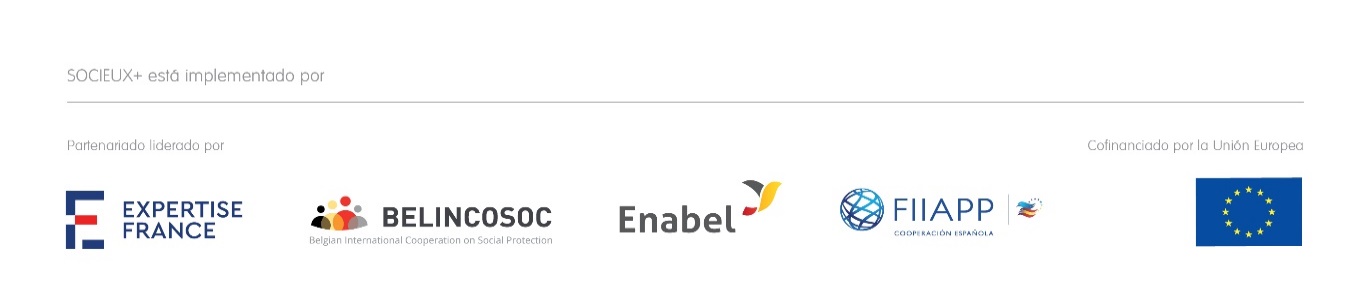 Institución solicitanteDatos de contactoIndique los datos de contacto de la persona de la institución solicitante que servirá como contacto principal/punto focal ce para la evaluación de la solicitud. Indique también los datos de contacto de la persona de la institución beneficiaria que autorizó la solicitud. Si los datos de contacto de la persona que autoriza son los mismos que los de la persona de contacto, por favor deje la columna correspondiente en blanco.Mandato institucionalDescriba el mandato (misión, visión, situación legal y mandato, etcétera) de su institución y la función que desempeña en el marco político e institucional de su país. Por favor, no exceda las 300 palabras.Acción propuestaTítulo propuestoPor favor, no exceda las 50 palabras.Áreas de cooperaciónSOCIEUX+ reporta sobre subáreas específicas de intervención relacionadas con la protección social, el trabajo y el empleo. La siguiente lista, no exhaustiva, se deriva de la taxonomía de la Organización Internacional del Trabajo (OIT). Por favor, indique en la Tabla 1: Área(s) de asistencia de la acción propuesta al menos una (1) y un máximo de tres (3) áreas que la acción propuesta debe cubrir.Propósito de la acciónResultados previstosPor favor, no exceda las 150 palabras.ProductosDescriba los productos/entregas/contribuciones que espera que le aporten los experto/as movilizado/as al final de la acción propuesta. Si no está seguro de los productos necesarios para alcanzar sus resultados previstos, nuestros expertos técnicos de SOCIEUX+ le ayudarán a definirlos.  Por favor, no exceda las 250 palabras.Tabla 1: Áreas de asistencia de la acción propuesta (por favor seleccione un máximo de 3 áreas)Tipo de intervenciónSOCIEUX+ sólo puede proporcionar cooperación técnica de corto plazo entre pares. La cooperación puede llevarse a cabo mediante misiones in situ de expertos movilizados por SOCIEUX+ o mediante cooperación a distancia, o una combinación de ambas. El tipo de intervención más apropiado y la metodología para éstas se desarrollarán con el apoyo del equipo SOCIEUX+. Sin embargo, para asegurar un entendimiento inicial común, le pedimos que identifique el tipo de intervención que considere más apropiadas para lograr los resultados esperados que especificó anteriormente.Por favor, indique en la tabla 2 el tipo de intervención que su organización propone para lograr los resultados descritos en la sección anterior. La tabla también incluye los días laborables máximos por tipo de intervención y una lista no exhaustiva de los requisitos para la ejecución satisfactoria de las actividades.Tabla 2: Tipo(s) de actividades para la acción propuesta (por favor seleccione un máximo de 1 tipo de actividad)Experiencia requeridaPerfil de las expertas y expertosPara sus acciones, SOCIEUX+ moviliza fundamentalmente expertas y expertos de agencias públicas o delegadas de la UE y de sus Estados miembros. Con ello se pretende garantizar que la cooperación técnica brindada se base en intercambios inter pares y sea apropiada para su institución. Describa, en la medida de lo posible, el perfil de las expertas y expertos que necesitaría para alcanzar los resultados esperados de la acción propuesta. En cualquier caso, el perfil se desarrollará con la ayuda de SOCIEUX+ en estrecha colaboración con su institución. Posibles instituciones colaboradoras¿Está interesado en una cooperación con una institución específica de un Estado miembro de la UE o de su región para la ejecución de la acción propuesta?  En caso afirmativo, indíquenos el nombre y/o país de esa institución y, si es posible, de su persona de contacto. Sírvase también muy brevemente proporcionar su justificación para esta cooperación. Institución de apoyo (si procede)Datos de contactoSi la actividad propuesta se va a realizar con el apoyo de una tercera organización/institución (internacional especializada), por favor proporcione los datos de contacto de la persona que debe servir de punto focal para la evaluación o la solicitud. Tenga en cuenta que el apoyo de SOCIEUX+ no puede reemplazar o duplicar el apoyo de una tercera organización/institución. El apoyo de SOCIEUX+ es a corto plazo y de carácter técnico, pero debe enmarcarse en el desarrollo a largo plazo de la protección social, el trabajo y el empleo que puede ser apoyado por otros socios.Papel de apoyoPor favor, describa brevemente:Cómo la institución de apoyo respaldó la presentación de esta solicitud.El papel que tendrá la institución de apoyo en la actividad propuesta.Por favor, no exceda las 450 palabras.SOBRE SOCIEUX+La Unión Europea (UE) promueve y mantiene diálogos sobre la protección social y las políticas de empleo inclusivas con un número cada vez mayor de países socios. Esta línea se ha visto confirmada en la Comunicación de la Comisión Europea (CE) COM (2016) 740 final, «Propuesta para un Nuevo Consenso Europeo en materia de Desarrollo. Nuestro Mundo, nuestra Dignidad, nuestro Futuro». Por otro lado, un número significativo de actividades relacionadas con estos ámbitos son financiadas en distintos países por la cooperación europea mediante instrumentos geográficos o temáticos. Sin embargo, se ha observado cierta carencia respecto a la cooperación técnica de corto plazo y basada en el aprendizaje entre pares. SOCIEUX+, iniciativa de la Unión Europea para la protección social, el trabajo y el empleo, responde a esta carenciaSOCIEUX+, la Iniciativa de la UE para la protección social, el trabajo y el empleo (en lo sucesivo, «la Iniciativa» o «SOCIEUX+») es un instrumento de cooperación horizontal establecido y cofinanciado por la UE (a través de la Dirección de Cooperación y Desarrollo de la Comisión Europea, EuropeAid), Francia, España y Bélgica; e implementada por un consorcio de cuatro miembros: Expertise France, líder del consorcio, la Fundación Internacional y para Iberoamérica de Administración y Políticas Públicas (FIIAPP), Cooperación Internacional Belga para la Protección Social (BELINCOSOC) y la Agencia Belga de Desarrollo (ENABEL).El objetivo general de la Iniciativa es extender y mejorar el acceso a oportunidades de empleo y a sistemas de protección social integradores en los países socios. Su objetivo específico es fortalecer las capacidades de los países socios para mejorar el diseño y la implementación de políticas de empleo y sistemas de protección social inclusivos, efectivos y sostenibles, brindando expertise europeo de calidad y a corto plazo a través del aprendizaje entre pares.SOCIEUX+ reconoce el impacto de la protección social y el empleo en la reducción de la pobreza y la vulnerabilidad, apoya los esfuerzos de los gobiernos socios para promover sistemas de empleo y protección social sostenibles e inclusivos y complementa los esfuerzos realizados en el marco de otras iniciativas de la Unión Europea.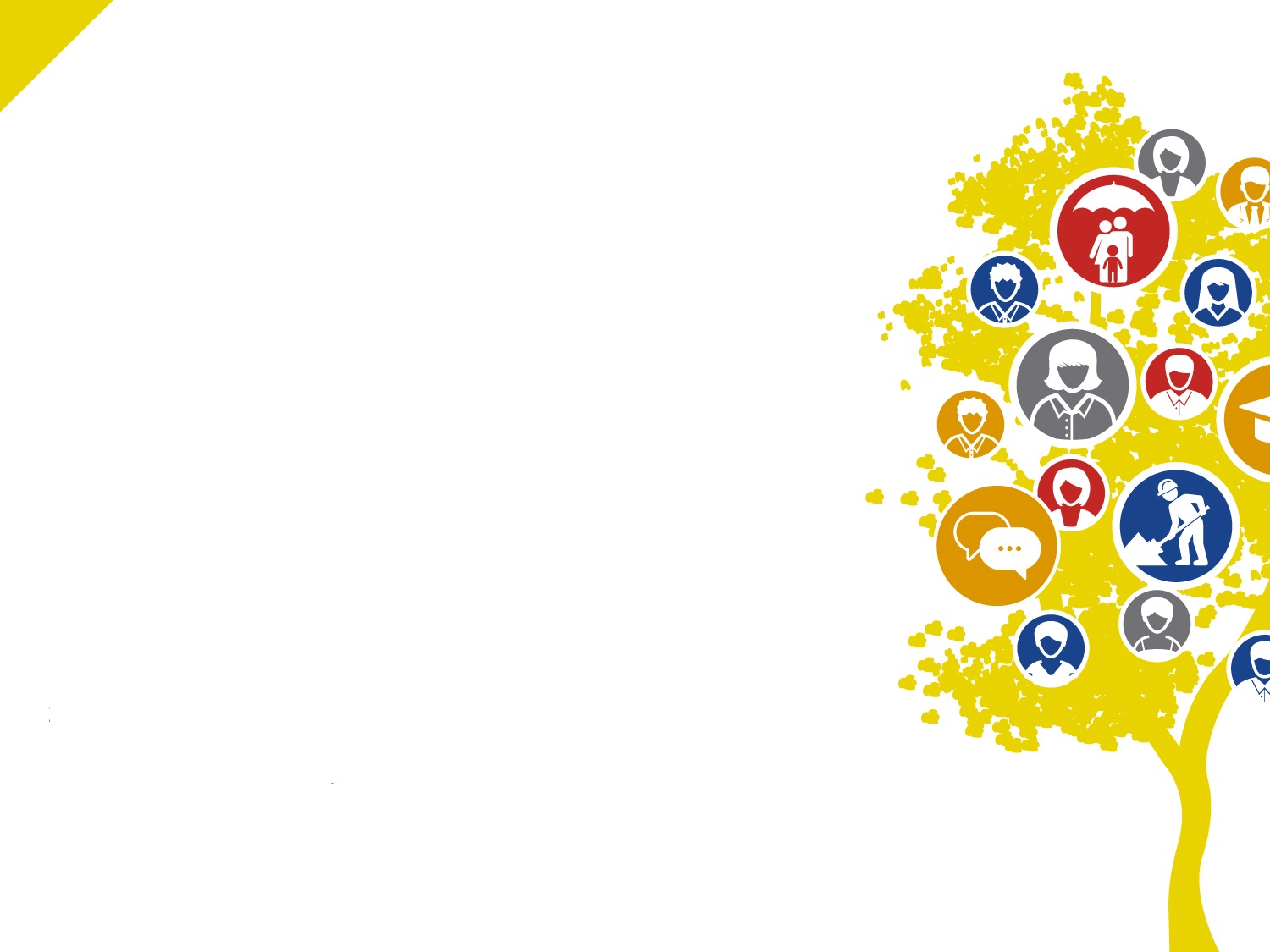 Esta Iniciativa es una ampliación de SOCIEUX, Expertise de la UE en Protección Social para la Cooperación al Desarrollo, puesto en marcha en 2013Síganos en: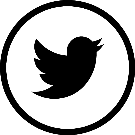 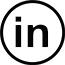 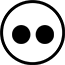 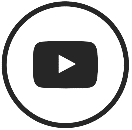 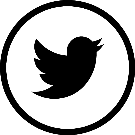 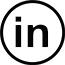 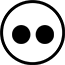 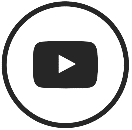 Persona que autorizaPersona de contacto (punto focal)Tratamiento (Sr., Sra.)NombreApellidosNombre de la instituciónDepartamentoCargo/puesto que ocupaDirección (calle/número/número de la oficina)PoblaciónProvincia/CondadoPaísNúmero de teléfonoDirección de correo electrónicoFirma de la persona que autoriza:Fecha:Trabajo☐ Trabajo decente☐ Futuro del trabajoEmpleo:☐ Empleo informal☐ Empleo joven☐ Empleos verdes☐ Política de empleo☐ Servicios de empleo☐ Trabajo forzado☐ Mercado laboral☐ Política laboral☐ Medios de subsistencia/ actividades generadoras de ingresosTrabajadores/as:☐ Trabajadores con discapacidades☐ Mujeres trabajadorasCondiciones laborales☐ Condiciones del empleo☐ Protección de la maternidad☐ Calidad de vida laboral☐ Entorno de trabajo☐ Organización del trabajo Relaciones laborales☐ Organizaciones de empleadores☐ Diálogo social☐ SindicatosDerecho laboral☐ Legislación laboral☐ Normas del trabajoProtección socialAsistencia social:☐ Planes de garantía del empleo☐ Sistemas de renta mínima garantizadaSeguridad Social: Prestaciones por discapacidad	 Prestaciones por accidente de trabajo	 Prestaciones familiares (incluidas las prestaciones por hijos/becas familiares/transferencias monetarias)	 Seguro de salud	 Prestaciones por maternidad	 Prestaciones de vejez	 Sistema de pensiones	 Financiación de la seguridad social	 Legislación de seguridad social	 Política de seguridad social	 Prestaciones por supervivencia	 Prestación por desempleoServicios sociales: Acceso a servicios de salud	 Acceso a la educación	 Acceso a otros servicios sociales básicos Acceso a la Educación y formaciónFormación: ☐ Orientación profesional☐ Formación profesional☐ Cualificación profesional☐ Aprendizaje permanente Desarrollo Social y Económico☐ Colaboración público-privada Economía☐ Economía informalDerechos humanos☐ Discriminación☐ Derechos económicos y sociales☐ Igualdad de género☐ Derechos del niño☐ Derechos de las personas con discapacidad N.   Gobierno y Administración Pública☐ Administración del trabajo e inspección☐ Administración de la Seguridad Social e inspecciónAcceso a la Salud☐ Discapacidades☐ Política sanitaria☐ Atención médica☐ Seguridad y salud laboral☐ RehabilitaciónTecnología☐ Tecnologías de la información y la comunicaciónGestión☐ Gestión de los recursos humanos y Desarrollo Estadística☐ Estadísticas del trabajo☐ Estadísticas de la Seguridad SociaInvestigación☐ Análisis de datos☐ Recopilación de datos☐ Encuesta☐ ProyeccionesTipo de intervención1) Conferencia, seminario u otra actividad de sensibilización a: Nivel internacional  Nivel regional  Nivel nacional  Tipo de intervención1) Conferencia, seminario u otra actividad de sensibilización a: Nivel internacional  Nivel regional  Nivel nacional   Talleres temáticos Otros, por favor especifique:____________________________Máximo de días laborables 10Enfoque/metodología Preparación de la agenda si es necesario Preparación de material de apoyo (notas de sesiones temáticas) Participación a través de teleconferenciaParticipación físicaRequisitos para las instituciones asociadas o/y las delegaciones de la UE:Proyecto de nota conceptual para el eventoLista preliminar de grupos destinatarios y participantesLogística localLogística para teleconferencias (si es necesario)Seguimiento de los cuestionarios de retroalimentación de los participantesCoordinación de los actores interesadosRequisitos para las instituciones asociadas o/y las delegaciones de la UE:Proyecto de nota conceptual para el eventoLista preliminar de grupos destinatarios y participantesLogística localLogística para teleconferencias (si es necesario)Seguimiento de los cuestionarios de retroalimentación de los participantesCoordinación de los actores interesadosRequisitos para las instituciones asociadas o/y las delegaciones de la UE:Proyecto de nota conceptual para el eventoLista preliminar de grupos destinatarios y participantesLogística localLogística para teleconferencias (si es necesario)Seguimiento de los cuestionarios de retroalimentación de los participantesCoordinación de los actores interesadosTratamiento (Sr., Sra.)NombreApellidosNombre de la instituciónDepartamentoCargo/puesto que ocupaDirección (calle/número/número de la oficina)PoblaciónProvincia/CondadoPaísNúmero de teléfonoDirección de correo electrónico